MEMORIA DEL EVENTOXXIV  RALLY DE OURENSE  DE VEHICULOS CLASICOS Y ANTIGUOS RALLY NACIONAL FEVA 2018 1,2,3 de junio de 2018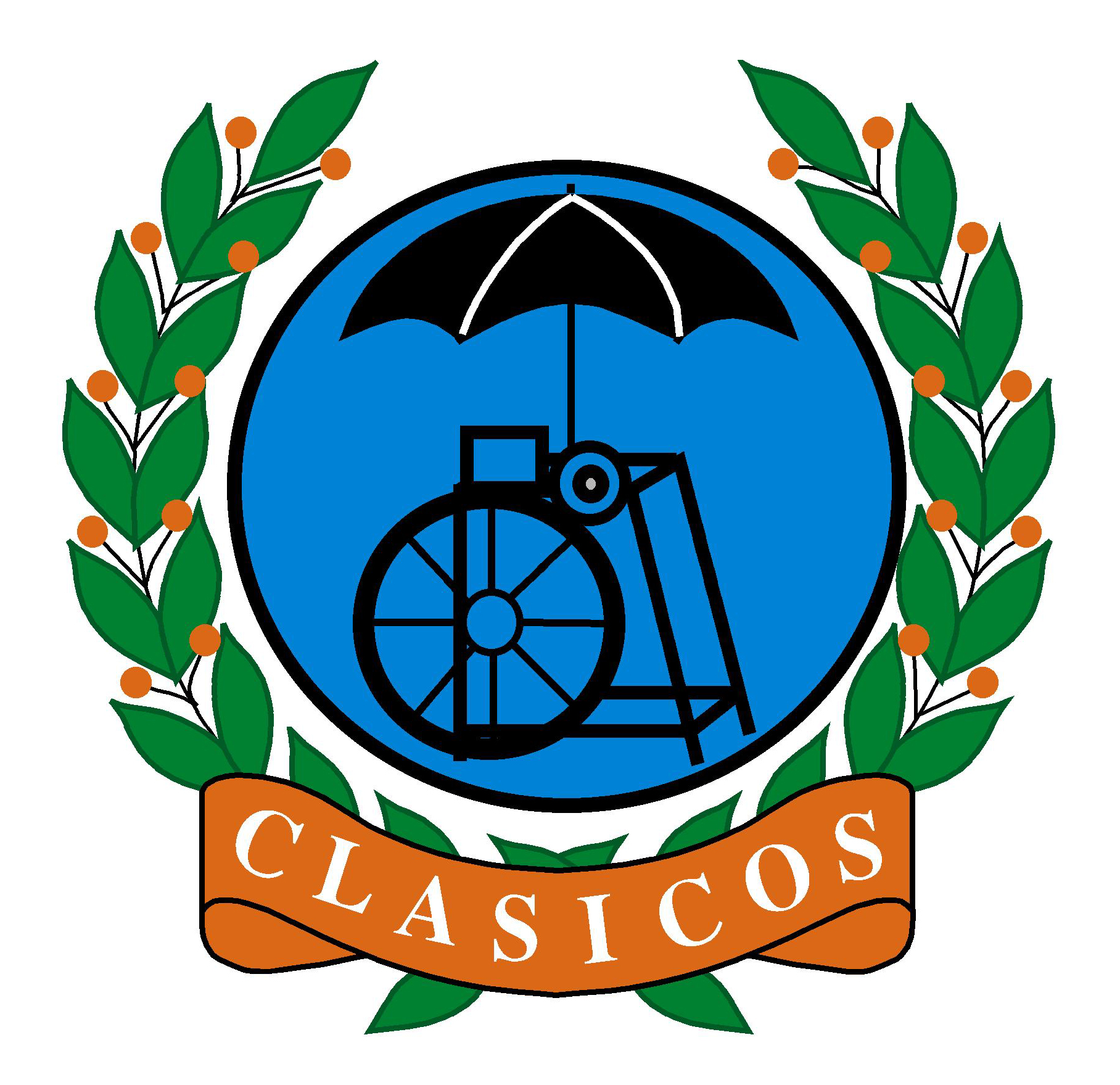 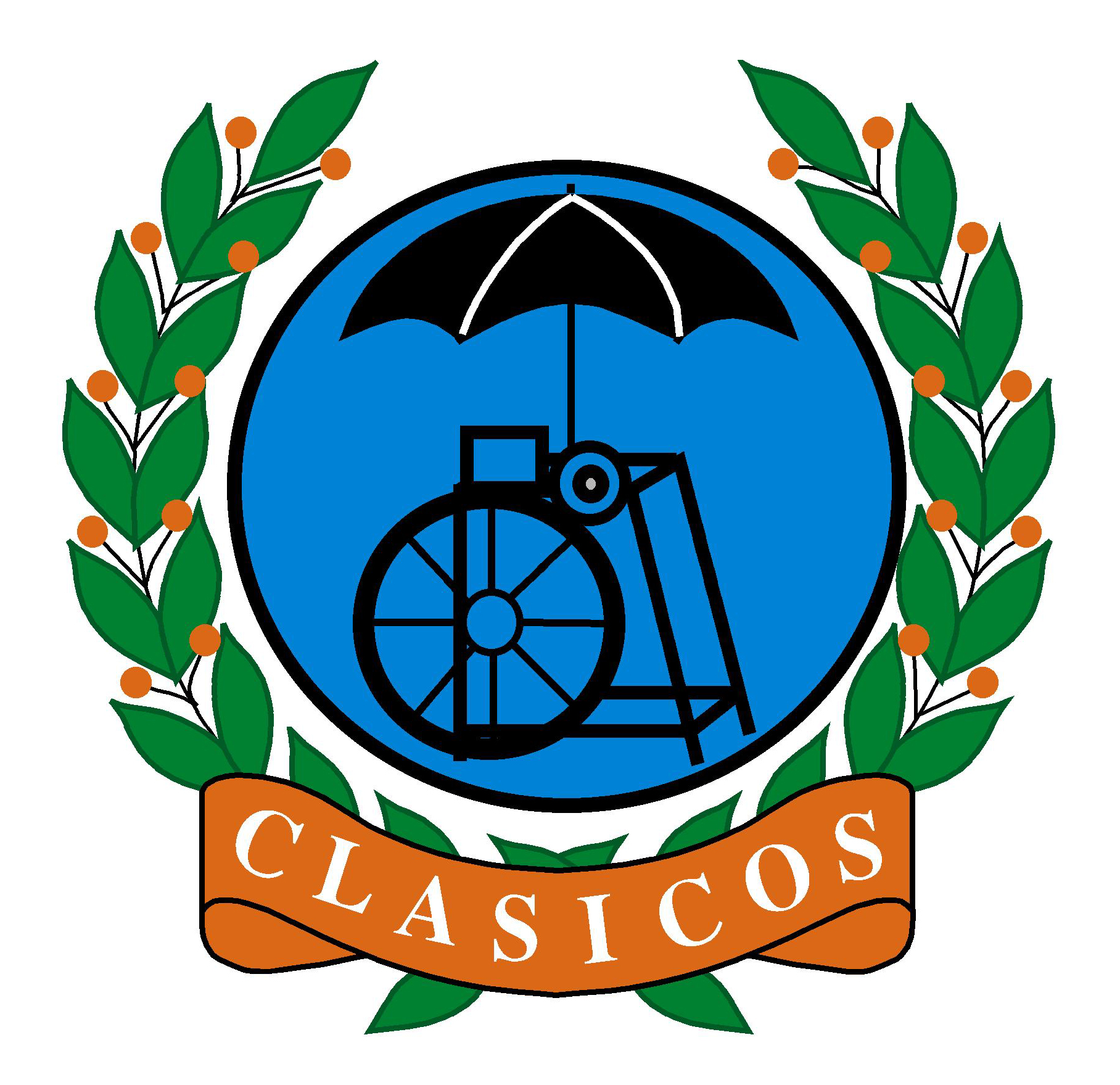 				Organiza: Escudería de Clásicos de Ourensewww.clasicosourense.comReglamento ParticularXXIV RALLY DE OURENSE DE AUTOMÓVILES CLÁSICOS Artículo 1.  OrganizaciónENTIDAD ORGANIZADORA:La Escudería de Automóviles Clásicos de Ourense, CON CIF: G32207540, entidad sin ánimo de lucro, organiza en Ourense, la  vigésima primera edición del evento de regularidad histórica denominado “XXIII Rally de Ourense de Automóviles Clásicos y Antiguos”  que se desarrollará  los días del 1,2,3  de Junio de 2018. RESPONSABLES DE ORGANIZACIÓN:Comisión Organizadora:Francisco Javier Fernández IglesiasLuis Aragonés MartínezRicardo García BlancoCesar Fernández SandiásMarcos Fernández Fernández Director del evento:  Francisco Javier Fernández Iglesias		DNI 34 957 130 –M   Subdirector del evento:    Luis Aragonés Martínez 	                                           DNI: 34.571.928FResponsables Seguridad Vial recorrido clásicos deportivos:   Cesar Fernandez _Sandias			DNI 44 445 579-BSecretario:Ricardo García Blanco				DNI 34 582 667 –MSecretaría permanente                Manoli Rodríguez.                Praza das Damas,1 - 32005 Ourense               Tel 0034 988 391 110 – fax 0034 988 391 957               Email: manoli.rodriguez@ceo.esRelaciones con participantes:Luis Aragonés Martinez 	               Dni: 34.571.928FRicardo García Blanco                                dni: 34.582.667M     Marcos Fernández Fernández     	dni :44.458545 MArtículo 2. DescripciónEl evento no deportivo consiste en un recorrido para vehículos históricos, según real decreto 1428/2003 del 21 de Noviembre de 2003 y de acuerdo con los artículos 32 y 33 del anexo II sección 3ª, con una velocidad media siempre inferior a 50 Km./h. y un kilometraje total de 201  Km., desarrollándose por carreteras abiertas al tráfico, en las que los participantes tendrán que respetar en todo momento las normas de circulación. Los vehículos participantes saldrán con un intervalo entre ellos, tratando de evitar en lo posible la formación de caravanas durante el recorrido, no obstante como Medida de Señalización del evento, la circulación de los vehículos estará precedida por un vehículo piloto (con la identificación de dorsal “0”) y estará seguida de una grúa de asistencia mecánica.El XXIV Rally de Ourense de Automóviles Clásicos se rige por: 1.- Reglamento General de Circulación2.- Disposiciones Generales F.I.V.A. (Federación Internacional de Vehículos Antiguos)3.- Normativa F.E.V.A.4.- Reglamento Particular del evento.Además, FEVA ha otorgado al evento la categoría de RALLY NACIONAL FEVA. Motivo por el cual FEVA entregará, dentro del Rally de regularidad, un trofeo a cada uno de los ganadores de cada clase de acuerdo con la clasificación FEVAArtículo 3. Vehículos Admitidos XXIV Rallye Clásicos Podrán participar aquellos vehículos de carácter clásico fabricados entre el 01-01-1946 y el 31-12-1974 siempre que cumplan las leyes y normas de tráfico vigentes en España, así como todos los requisitos exigidos en las Verificaciones Técnicas y Administrativas.Se admiten también todos los vehículos incluidos en el Anexo I del presente reglamento y fabricados entre el 01-01-1975 y el 01-01-1981.Se crean las siguientes clases para los vehículos (según normas F.I.V.A.-F.E.V.A.)Clase E (Post-guerra) vehículos construidos entre 1-01-1946 y 31-12-1960Clase F (pre-70) vehículos construidos entre 1-01-1961 y 31-12-1970 Clase G Vehículos fabricados entre el 01-01-1971 y 31-12-1981Una vez admitido a participar, sólo se podrá cambiar el automóvil inscrito con la necesaria autorizaciónLos vehículos se presentarán limpios, seguros y en buen estado para la utilización en la vía pública, según el Art. 6 Código Internacional FIVA.Los vehículos deberán emplear neumáticos autorizados para circular en carretera abierta en todo momento.No se autorizará a tomar la salida a aquellos vehículos que presenten deficiencias técnicas, mecánicas o que no estén en un perfecto estado de conservación y funcionamiento.Nota: A criterio de la ORGANIZACIÓN se podrá admitir hasta 10 vehículos que  considere de especial interés aunque no cumplan los criterios anteriores , siempre y cuando el participante que lo desee, solicite oficialmente la inclusión de su vehículo a la organización mediante el envío del dossier correspondiente, una comisión analizará la documentación presentada teniendo en cuenta las características técnicas, históricas y el palmarés de cada vehículo, resolviendo cada una de las solicitudes independientemente, lo que significa que si se admite un vehículo, la admisión es para ese vehículo, no para el modelo en cuestión."	Trofeo   ” Classic & Leyends Rally Ourense 2018”:La organización podrán admitir para esta clase hasta 5 vehículos de especial interés aunque no cumplan los criterios anteriores.  Estos vehículos deberán llevar un número de dorsal que los diferencie claramente del resto y no podrán ser incluidos en la clasificación de la prueba, aunque estos puedan tener una clasificación entre ellos. Artículo 4. Participantes admitidosSerán admitidos a participar:- Como conductores, todos aquellos poseedores de un permiso de conducir en vigor, válido para el territorio español.- Como acompañantes los mayores de 18 años y entre 12 y 18 años con autorización paterna por escrito.Solo podrá ocupar el vehículo, el equipo (conductor y acompañante) legalmente inscrito. Los participantes están obligados, en todo momento a respetar el código de la circulación y el presente  reglamento, así como las instrucciones de los miembros de la organización. La no observancia de esta o alguna otra norma puede dar lugar a la exclusión del participante,  perdiendo éste todos los derechos.Artículo 5. SegurosAdemás del Seguro Obligatorio que se exigirá a cada vehículo para participar en estos eventos, la Organización tiene contratado, un seguro garantizando las responsabilidades civiles que pudieran incumbirle derivadas de la celebración del evento, por un límite de 600.000,- Euros.Artículo 6. CronometrajeEl cronometraje en los sectores de regularidad  será realizada por la empresa ANUBE SPORT.El cronometraje se realizará al segundo, despreciando las fracciones de segundo. Se penalizará un segundo por adelanto o retraso.Las llegadas a los controles horarios se realizarán al minuto.Se autoriza el uso en los vehículos de aparatos de medición adicionales a los presentes de serie en el vehículo. No se admiten aparatos, mecánicos o digitales, con más de dos pantallas ni más de un aparato por vehículo. En el caso de los denominados biciclómetros se autoriza el uso de dos, contabilizándose, a efectos de penalización, como un solo aparato digital. El uso de medidores adicionales diferentes al del propio vehículo estará penalizado de acuerdo al siguiente baremo: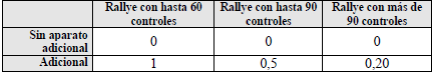 En la semana previa al Rally se comunicará por parte de la organización el número de controles.No se autoriza el uso de las pantallas remotas, adicionales o externas.Si el cronometraje se realiza con un sistema de localizadores GPS, y en caso de fallo del aparato o que este no transmita correctamente, se hallará la media de todos los controles de ese participante hasta el momento en que dejó de emitir y se aplicará esta media al resto de los controles hasta fin de rallye o fin de perdida de señal del GPS.Durante las paradas y reagrupamientos intermedios se podrá hacer públicas Clasificaciones Provisionales. Los tiempos de los controles de regularidad podrán ser publicados online durante la disputa de la prueba y hasta el momento en que empiece la disputa de los últimos cinco tramos, aunque finalmente la organización podrá optar por otra decisión distinta a esta.La Clasificación Final sólo será conocida en la ceremonia de entrega de premios.Artículo 7.  VerificacionesSe realizará a la entrada del vehículo en el Parque Cerrado dos verificaciones para comprobar los siguientes puntos:Administrativa:Seguro Obligatorio de Responsabilidad Civil en vigor.Inspección Técnica de Vehículos en vigor.Carnet de conducirTécnica:Publicidad en el vehículo Medidas seguridad obligatorias (peto, triángulos, etc.)Aparatos de MediciónExtintor 1 KGSonoridad del escape Los vehículos deberán emplear neumáticos homologados  para circular en carreteraLuces e intermitencia.Habrá un horario específico para cada participante y vehículo para realizar las verificaciones que se publicará en la página web del club, además se informará a cada participante por correo electrónico ( siempre que lo facilite)Artículo 8. Libro de RutaSe le entregará a los participantes el libro de ruta con el recorrido antes de la salida, el cual deberán respetar íntegramente, salvo en caso de fuerza mayor, que decidirá  la Dirección del evento.Artículo 9. Placas y NúmerosLa Organización entregará a cada equipo una placa reglamentaria con el número que le haya correspondido.  Dicha placa deberá colocarse en la parte exterior y frontal del vehículo (guardabarros, rejilla radiador o capot donde se identifique correctamente el número de la misma). Los números serán atribuidos para la salida oficial por orden creciente de antigüedad, los números más bajos corresponderán a los más antiguosLos 15 primeros dorsales serán establecidos a criterio de la organización.Artículo 10. Velocidad media impuesta.La velocidad media impuesta será, para todo el recorrido, siempre inferior a 50 Km. /hora. La Organización tratará de ajustar ésta a las condiciones de la carretera por la que se circule.Cada participante podrá optar a seguir MEDIA NORMAL O MEDIA BAJA teniendo en cuenta que es el mismo recorrido para todos los inscritos y que se opta a la clasificación general de igual forma. En los Sectores de Clasificación podrá variarse la velocidad media impuesta para cada uno de ellos o dentro de los mismos, en parte o en la totalidad.Se penalizará la velocidad excesiva tanto en pueblos, sectores de Enlace, así como en los Sectores de regularidad, para lo cual la Organización dispondrá controles secretos para vigilar que se cumplan las velocidades medias impuestas así como las normas de circulación. Artículo 11. PublicidadSe recomienda la publicidad que sea rotulada y no pegada. Se admite la publicidad en aquellos vehículos que estén decorados como réplicas de vehículos que participaron en pruebas de la época. (se exige foto demostrativa).La publicidad al no ser una prueba deportiva, estará limitada a criterio de la organización.La rotulación con el nombre de la Escudería participante no se considera publicidad.La organización limita el uso de publicidad en los vehículos participantes a un espacio de 750 cm2 en cada aleta o lateral trasero.La organización dispondrá también de un espacio de 750 cm2 para publicidad en donde determine, más una pieza de FEVA de no más de 450 cm2.Artículo 12. Parque cerradoLos vehículos participantes  podrán abandonar el parque cerrado durante el tiempo de duración del mismo, previa autorización de dirección de carrera.Artículo 13. Fórmula super rallyeTodos aquellos participantes que por alguna avería deseen reintegrarse en el rallye, lo podrán hacer al comienzo de cada sección, previa autorización de dirección del evento el cual facilitara el nuevo orden de salida.Artículo 14. Trofeos y recuerdosVENCEDOR ABSOLUTO Ruedas afilar  C. OurenseSEGUNDO CLASIFICADO Ruedas afilar C. OurenseTERCER CLASIFICADO Ruedas afilar  C.OurenseDiploma y obsequio del 4º al 10º clasificadoTrofeo FEVA al 1º de cada clase. (E,F,G) Trofeo Diputacion de Ourense  al 1º,2º y 3º de cada Clase.Trofeo al coche más antiguo. (T. Sierra Joyeros Clasic Racing)Trofeo al primer equipo femenino ( piloto y navegante) Trofeo a la Escudería con más representación en el rally.(T. Sierra Joyeros Clasic Racing)Trofeo al participante de procedencia más lejana.(T. Sierra Joyeros Clasic Racing)    Trofeo  primer vehículo clasificado sin medidor.(siempre que al menos participen 3 vehículos en esta categoría)    Trofeo Scratch  Firacua (tramo voluntario)RUTA Del XXIV Rally de Clásicos de Ourense, (02-06-2018)Para Los que no quieran hacer el recorrido en Regularidad, se ha creado La RUTA Del XXIV Rally de Clásicos de Ourense, donde tendrán similar recorrido,  visitas, comidas ,  cena., recuerdo del rally   . etc  siendo válido  este mismo reglamento para el resto de puntos de la ruta. Saldrán detrás del rally de regularidad, acompañados por dos coches de organización.Ruta de Clásicos (Ribadavia- Viña Mein- Monasterio S.Clodio).(domingo 03-06-2018) En esta Edición 2018, hemos organizado para el domingo día 03-06-2018 la  Ruta de Clásicos (Ribadavia-Viña Mein-Monasterio de San Clodio).Vehículos admitidos:  matriculados antes del 31-12-1986Concentración Inicial plaza Mayor de Rivadavia ( 9-10H)Café en Plaza Mayor Visita con guía al barrio judío, Casco Viejo y Castillo   de RivadaviaSalida ruta : Plaza Mayor de Ribadavia  11:00HRecorrido hasta Bodega Viña Mein  - Leiro Visita Bodega viña Mein y degustación vino.11:40h Aperitivo y Comida monasterio  S. Clodio. A las 14HEntrega recuerdos.  Asistencia mecánica y servicio grúa.   Libro de ruta, placa y número y acreditaciones.	Artículo 15. Derechos de inscripciónLa inscripción Rally Regularidad o Ruta Rally XXIV Rally de Clásicos de Ourense. (dia 02-06-2018, Sabado),incluirá para dos personas:Desayuno Cafetería “Tamarindo”. (Plaza Mayor Orense)Obsequio Concello de Allariz.Obsequio Concello de A Merca.Obsequio Concello de Bande.Obsequio Concello de Cortegada.La comida  en el Claustro del Monasterio de San Salvador de Celanova.  Reagrupamiento (Vino y etc) plaza de Ribadavia. Aperitivo y cena en Hotel Balneario de Laias.(****)Los recuerdos del rally para cada vehículo. (concello de Ourense)Asistencia mecánica y servicio grúa. (J.Varela Asistencia)Libro de ruta,2  placas , números y acreditaciones.Derechos de Inscripción no clubs de Galicia: 225 eur. Socios Clubes  Galicia-: 185 eur.Socios Ourense: 165 eurLa inscripción Ruta de Clásicos (Ribadavia-Viña Mein- Monasterio San clodio). (domingo 03-06-2018),incluirá para dos personas:Café en Plaza Mayor Visita con guía al barrio judío, Casco Viejo y Castillo   de RibadaviaRecorrido hasta Bodega Viña Mein  - Leiro Visita Bodega viña Mein y degustación vino.11:40h Aperitivo y Comida monasterio  S. Clodio. A las 14HEntrega recuerdos.  Asistencia mecánica y servicio grúa.   Libro de ruta, placa y número y acreditaciones.	Al final de la comida , en el parador de S. Estevo,  celebraremos asamblea de general ordinaria de la escudería.Precio inscripción Ruta Rally XXIV Rally de Clásicos  (Ribadavia-Viña Mein-San clodio) .(Domingo 03-06-2018)Socio Escudería de Clasicos Ourense : socio GRATIS y acompañante 30 €Socios Otras Escuderías: 30 eur persona. La cuota de inscripción será devuelta en los siguientes casos:En el caso de que no se celebre el rallye.A los participantes que no se le acepte la inscripción.En el caso de tener ya agotadas las plazas de participantes admitidos.No se devolverá el dinero de la inscripción a partir del 31 de Mayo.Artículo 14. Servicio GrúaEl organizador tendrá una grúa o vehículo taller en servicio, para ayudar en caso de avería de uno de los vehículos participantes. Será responsabilidad del propietario del vehículo su repatriación si fuera necesarioArtículo 15. Tramo calibraciónSe establece el tramo de calibración general, entre 1 Km. y 10 Km. a criterio del organizador, que será publicado en internet en la página www.clasicosourense.com antes de la celebración del evento.Artículo 16. Reclamaciones	Las reclamaciones o apelaciones solo se podrán realizar por escrito, si no ha sido suficiente la aclaración del comité organizador y siempre a través de la persona responsable, con previo depósito de 100 euros.; de prosperar dicha reclamación se devolverá el depósito.Artículo 17. Penalizaciones. Artículo 18. Hora Oficial del evento.En todo momento será la que establezca el Director del evento o empresa encargada de los tiempos. Artículo 19 Para otras cuestiones no contempladas en el presente reglamento Particular, se estará a lo que disponga el Reglamento General para Eventos de Regularidad Histórica de la Federación Española de Vehículos Antiguos – FEVA El Director del evento						 Responsables de Seguridad VialFrancisco Javier Fernández Iglesias 			              Cesar Fernandez _Sandias								 Marcos Fernandez Fernández     										Luis Aragonés Martinez				ANEXO I- VEHÍCULOS ADMITIDOS POSTERIORES A 1974 y ANTERIORES AL 1 DE ENERO DE 1981:Este anexo está sujeto a las modificaciones que crean necesarias el comité organizador durante el año. FIAT 131 ABARTH AUDI QUATTROBMW M1FORD ESCORT MK II ALFA ROMEO GTV ALFETA /GTV6SEAT 1200 SPORT SEAT 124 FU/FL SEAT 1430SEAT 128 SEAT 127 Fura CronoLANCIA STRATOSALPINE A310ASTON MARTIN V8DASTUN 260ZFIAT X 1/9FORD FIESTA 1.3 SPORTLAMBORGHINI URRACO P250RENAULT 5 COPA/ALPINE/GORDINILOTUS SPRIT MK1TALBOT LOTUSMERCEDES SL.OPEL ASCONA B.PEUGEOT 504 COUPE.TRIUMPH TR7MGBFIAT 124 SPIDERCHEVROLET CORVETTELANCIA BETAPORSCHE 911 SC PORSCHE 924PORSCHE 928PORSCHE 944FORD CAPRIRENAULT 5 TURBO 2WOLKSWAGEN GOLFNOTAS ACLARATORIAS:"La lista de vehículos admitidos queda abierta a posibles modificaciones, siempre y cuando el participante que lo desee, solicite oficialmente la inclusión de su vehículo a la organización mediante el envío del dossier correspondiente, una comisión analizará la documentación presentada teniendo en cuenta las características técnicas, históricas y el palmarés de cada vehículo, resolviendo cada una de las solicitudes independientemente, lo que significa que si se admite un vehículo, la admisión es para ese vehículo, no para el modelo en cuestión."	Todos los vehículos con modificaciones de carrocería que le confieran apariencia de versiones posteriores a los modelos, como máximo, del año 1980, NO ESTAN ADMITIDOS A SALIR.ANEXO IIHOJA DE RECLAMACIÓN:A LA DIRECCIÓN DEL EVENTO D. _______________________________________________________ conductor y D. _______________________________________________________ acompañante del vehículo número ________ por medio del presente escrito, formulan reclamación contraMotivos de la Reclamación:Firmado: ANEXO  – Programa-Horario XXIV Rally de Clasicos de Ourense 2018El Director del evento							El Responsables de Seguridad Vial
Recorrido Total201 kms. aprox.XXIV Rally de Clásicos y antiguos de Orense 2018- (Regularidad)1 Etapa -3 Secciones- Sábado (02-06-2018)      1 Orense-Celanova-      2 Celanova -Ribadavia      3 Ribadavia-LaiasXXIV Ruta Rally Clásicos y  antiguos de Ourense(sin regularidad) 1 Etapa-  2 Secciones- Sábado (02-06-2018)Ruta de Clásicos y Antiguos (Ribadavia-Viña Mein-San clodio-Leiro ) (Sin regularidad)1  Etapa – 1 Sección- Domingo (03-06-2017)Por cada  segundo de adelanto o retraso en cada control secreto de regularidad.1 puntoPor cada minuto de retraso en la presentación en el parque de salida.10 puntosPor cada minuto de adelanto o retraso en cada control horario a partir del minuto ideal de paso. 30 puntosNo pasar las verificaciones a la hora correspondiente. 50 puntosRetraso superior a 5 minutos al paso en cualquier control.300 puntosPor detención voluntaria en un tramo de clasificación denunciada por un cronometrador. 100 puntosNo pasar por cualquiera de los controles.600 puntosSer acompañado de un vehículo de asistencia.300 puntosUtilizar todo instrumento de señalización para dar o recibir una indicación sobre la posición de un puesto de control (Ej.: un teléfono móvil).300 puntosPérdida de una placa de rallye. 10 puntosPenetrar en una zona de control por dirección distinta a la prevista en el Libro de Ruta. 100 puntosPortar publicidad no permitida en el presente reglamento.ExclusiónPérdida del dorsal que impida la identificación del participante.ExclusiónPérdida, modificación o tachadura en el carné de control.ExclusiónTener un comportamiento poco elegante con el organizador o con otros participantes.ExclusiónRemolque o transporte del vehículo durante parte del recorrido. (excepto ayuda)ExclusiónBloquear el paso a otros vehículos o dejar detenido vehículo de forma que constituya peligroExclusiónInfracción al código de la circulación, denunciada por la autoridad competente.ExclusiónNo obedecer las instrucciones de la dirección del Rally.ExclusiónRealizar maniobras peligrosas o infringir el código de circulación denunciado por un cronometrador o miembro de la organización.ExclusiónPaso por poblaciones a velocidad superior en 10 Km/h a la establecida en el libro de ruta10 puntosPaso por poblaciones a velocidad entre 10 y 20 Km/h superior a la establecida en el libro de ruta100 puntosPaso por poblaciones a velocidad superior en 20 ó más Km/h a la establecida en el libro de rutaExclusiónPROGRAMA HORARIODIALUGARHORAApertura inscripciones2-04-2018Escudería de A. Clásicos10:00Cierre inscripciones            25-05-2018Escudería de A. Clásicos20:00Presentación del evento31.05.2018Ourense. C.E.O.11:00Verificaciones y entrega documentación01-06-201802.06.2018Centro Comercial Ponte Vella OurensePlaza Mayor de Orense18:00 a 21:00 h Verificaciones y entrega documentación01-06-201802.06.2018Centro Comercial Ponte Vella OurensePlaza Mayor de Orense 08:00 a  10:30  hExplicación recorrido01-06-201802.06.2018Centro Comercial Ponte Vella OurensePlaza Mayor de Orense10:35 a 10:501ª Etapa – 1 secciónSalida Primer Participante             02-06-2018Plaza mayor de ORENSEMonsaterio S . Rosendo- Celanova11:0012.00Fin 1ª sección.Llegada              02-06-2018Plaza mayor de ORENSEMonsaterio S . Rosendo- Celanova13:30Salida 2ª sección03.06.2018Monsaterio S . Rosendo CelanovaPlaza Mayor RibadaviaHotel Balneario Laias15:00ReagrupamientoFin 2ª sección.Llegada.Recepción hotel   CenaEntrega de Premios03.06.2018Monsaterio S . Rosendo CelanovaPlaza Mayor RibadaviaHotel Balneario Laias19:0020:3021:3022:1523:30Domingo 03-06-2018Ruta Rally Ribadavia-Viña Mein. S. clodioVisita guiada al  Barrio Judío de Ribadavia03.06.2018Plaza Mayor Ribadavia             Parque Cerrado.9:00 a 10:0010:002ª Etapa – Salida Primer Participante03.06.2018Plaza Mayor RibadaviaBodega Viña Mein Monasterio de San Clodio - Leiro11:00Visita Bodega Viña Mein..Fin 3ª sección.Llegada. 03.06.2018Plaza Mayor RibadaviaBodega Viña Mein Monasterio de San Clodio - Leiro11:4513:30Comida _Fin de Ruta Domingo 03.06.2018Monasterio de San Clodio -LeiroMonasterio de San Clodio-Leiro Monasterio de SanClodio-Leiro14:0015:4516:30Entrega de recuerdosEntrega Trofeos campeonato social Escuderia año 2017Asamblea General  de Socios Escudería.03.06.2018Monasterio de San Clodio -LeiroMonasterio de San Clodio-Leiro Monasterio de SanClodio-Leiro14:0015:4516:30